Unit Exam:How does Anti-differentiation relate to Differentiation?A: Anti-differentiation is the opposite function of differentiationSolve the following indefinite integral
       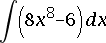 A: 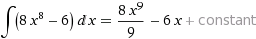 Evaluate the definite integral 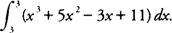 		A: 0Evaluate the definite integral 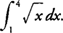 		A: 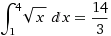 Solve the definite integral using U Substitution 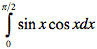 		A: 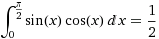 Find the anti-derivative of this function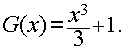 		A: 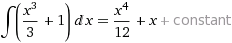 What is the area between the curve y= x2 – 4 and the x-axis?A: 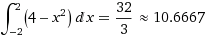 Integrate  (2x)(cosx)dx   using integration by parts.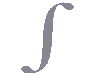 A: 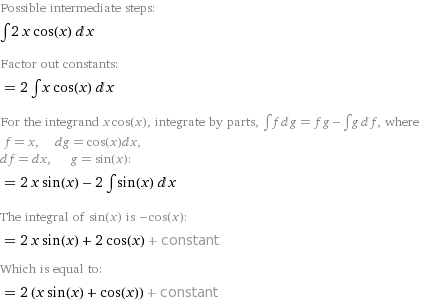 